22 мая в школе № 10 Местная администрация внутригородского муниципальногообразования города федерального значения Санкт-Петербурга посёлок Понтонныйорганизовала Фестиваль для молодежи «Танцы против наркотиков» дляформирования навыков здорового образа жизни, препятствующих распространениюнаркозависимости среди населения, а также для формирования правильных моделейповедения подростков.На мероприятии выступили танцевальные коллективы с направлениями: хип-хоп ибрейк-данс.Были проведены танцевальный флэш-моб и мастер-классы.А также ребята изображали лозунг или рисунок в поддержку здорового образа жизни.Все участники фестиваля получили браслеты и сладкие подарки, а лучшие получилиценные подарки от местной администрации: набор ракеток и мячей для настольноготенниса, портативную колонку, набор для бадминтона.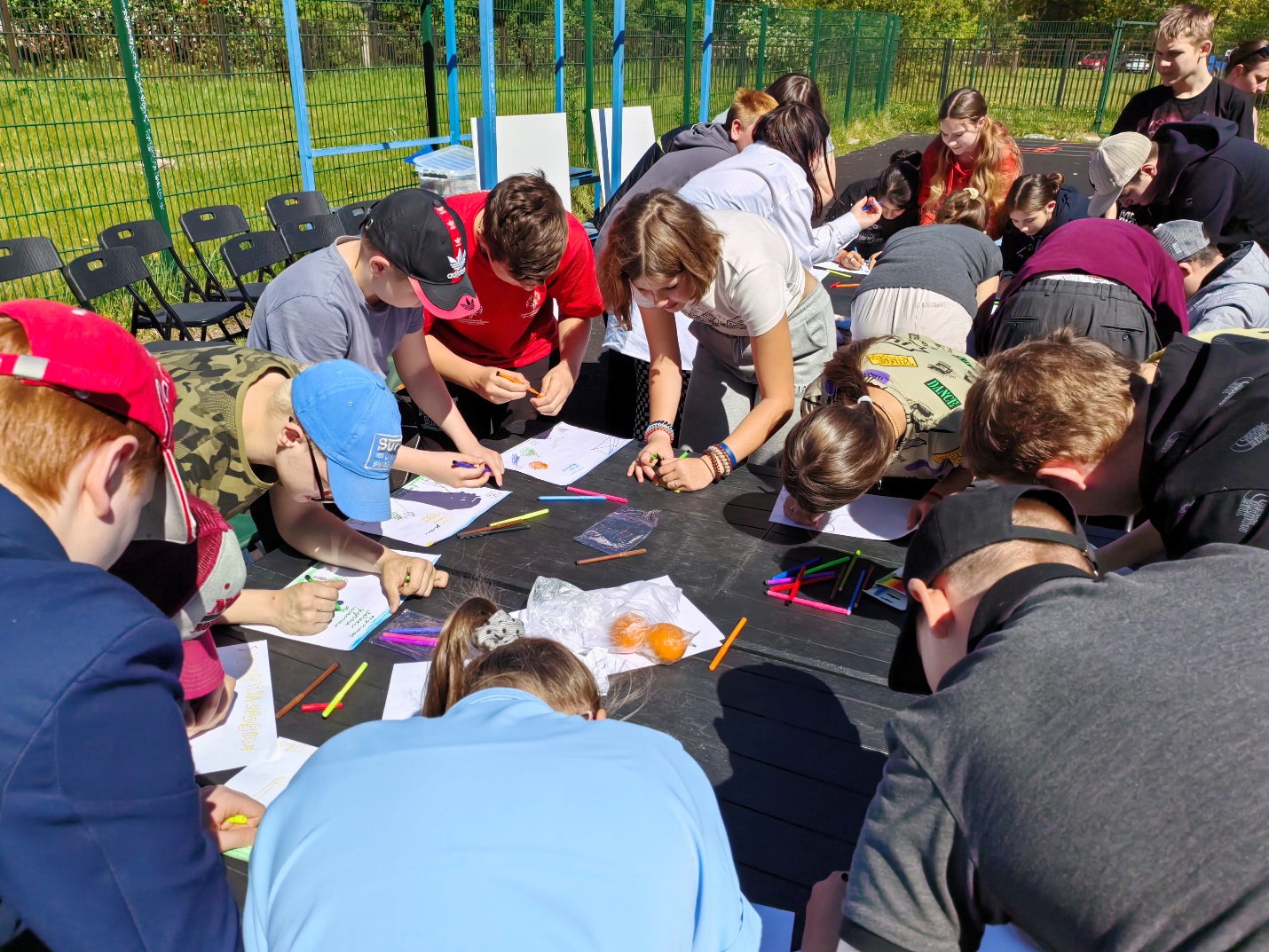 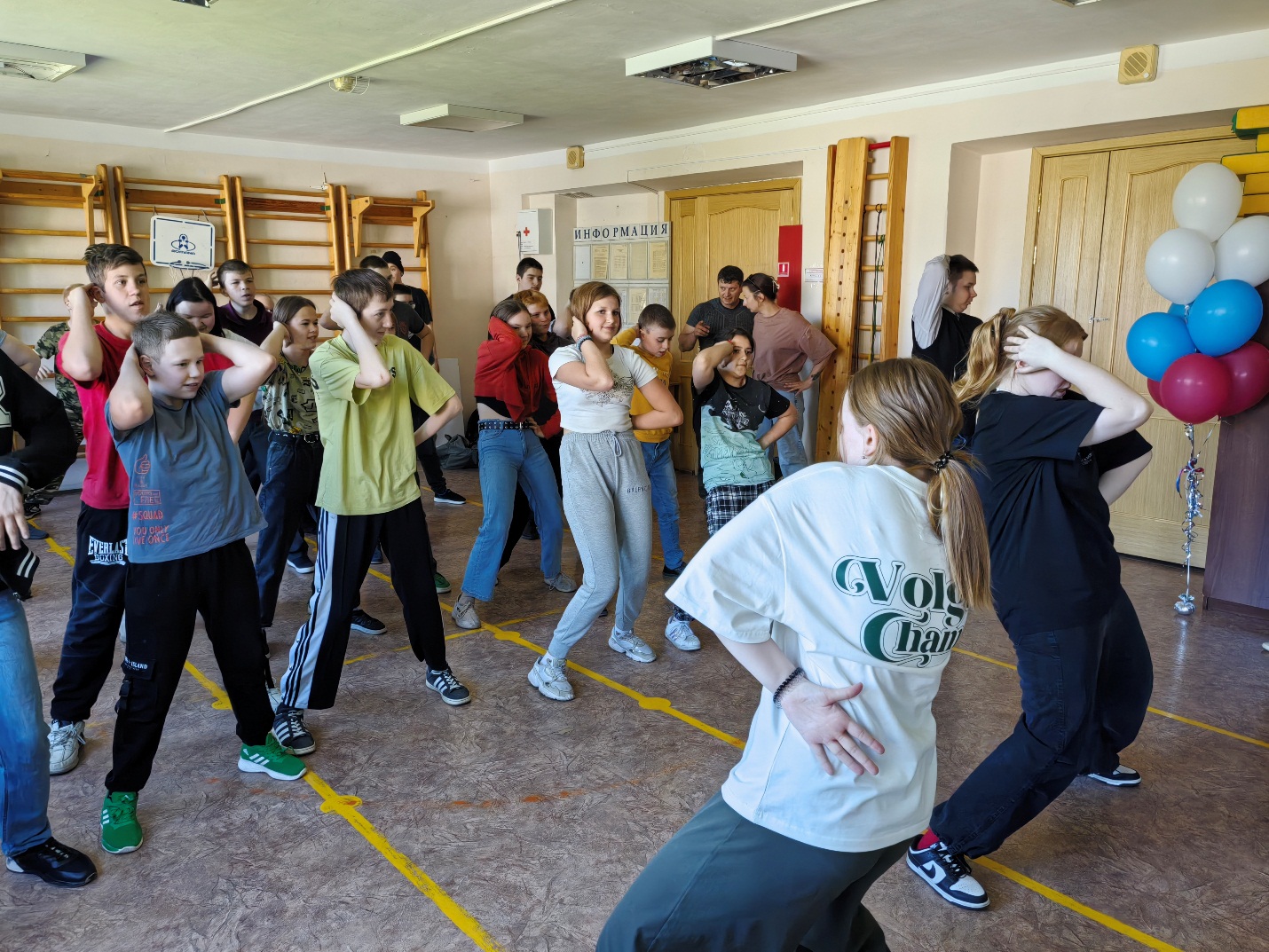 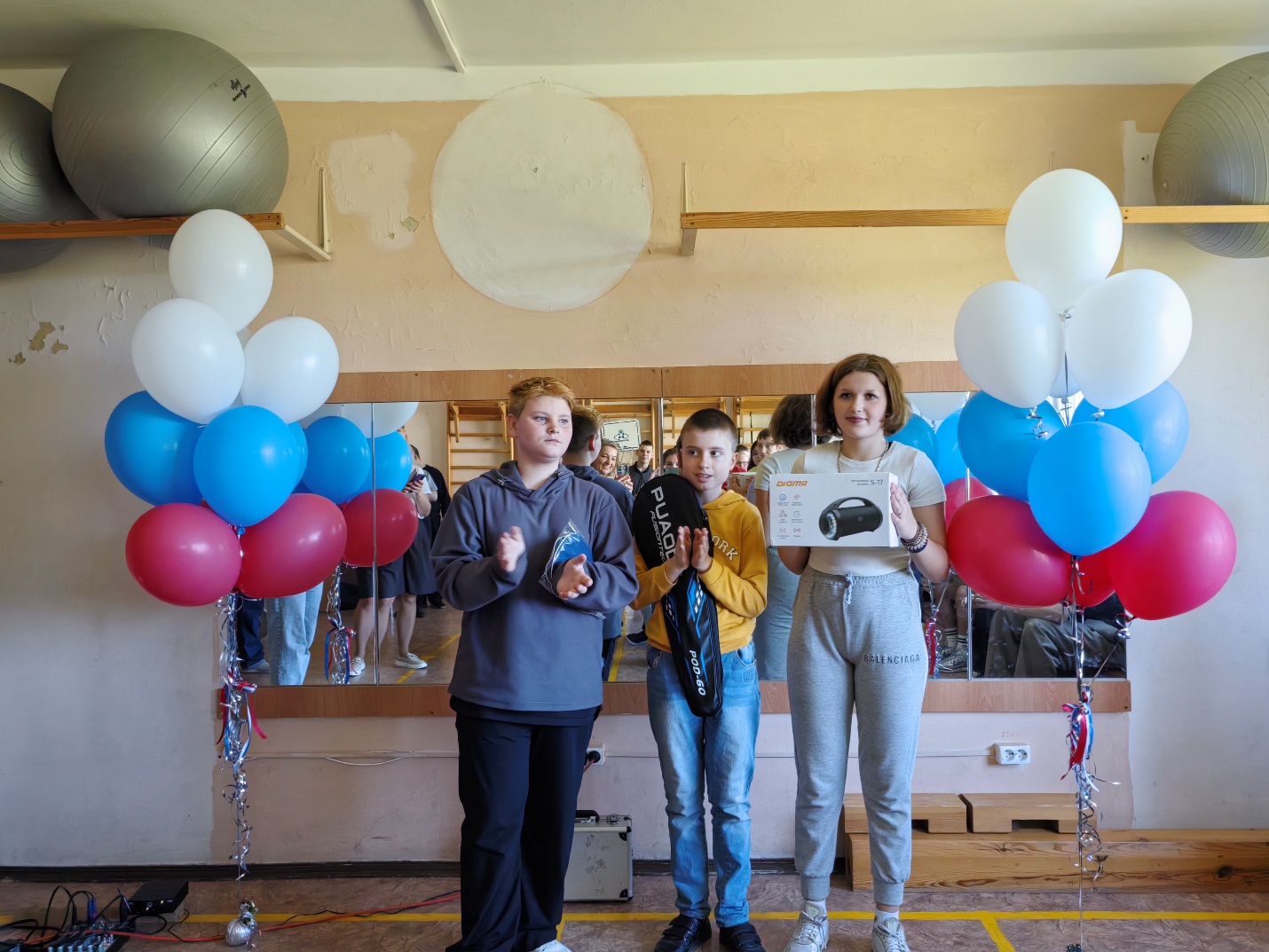 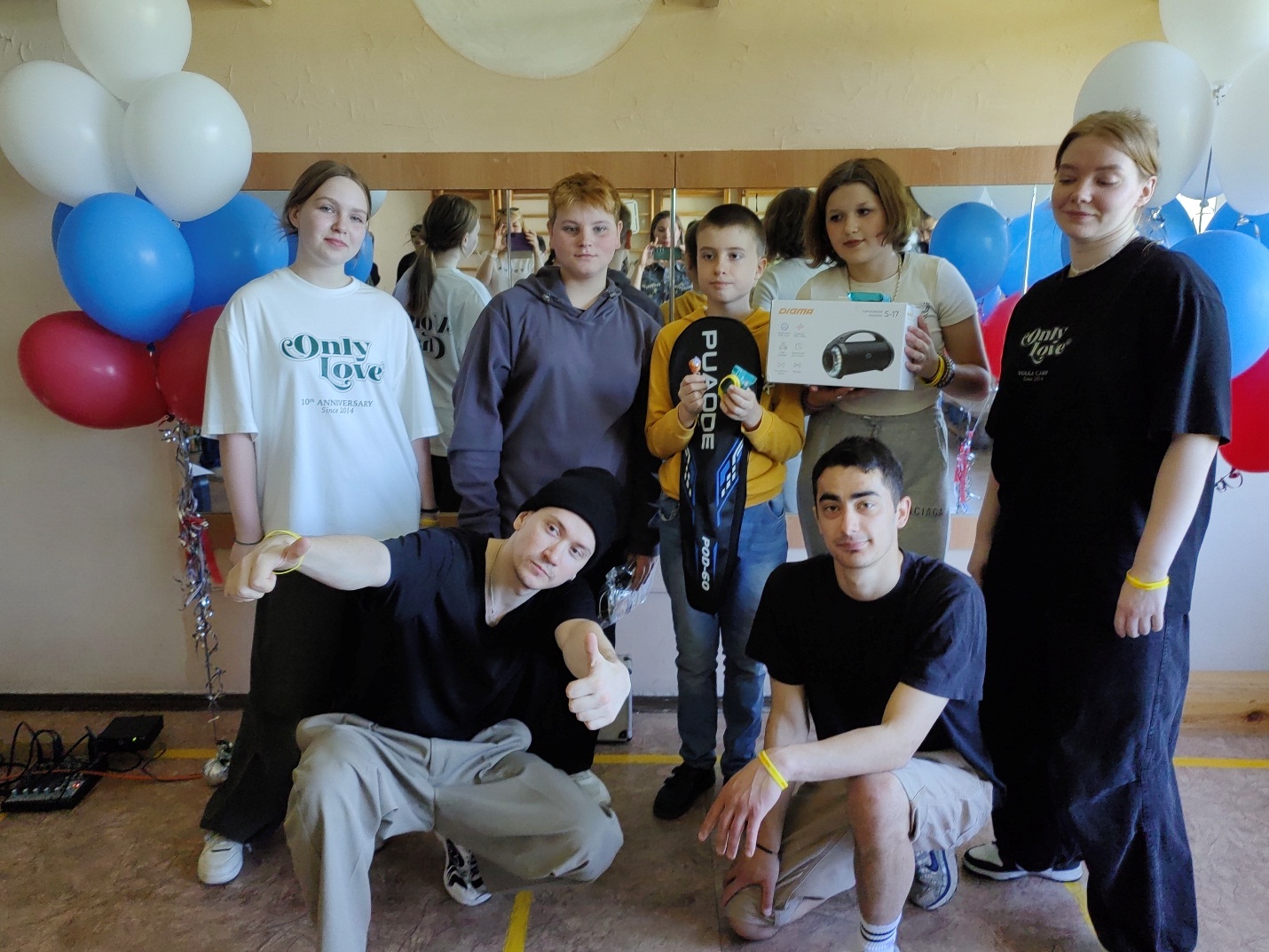 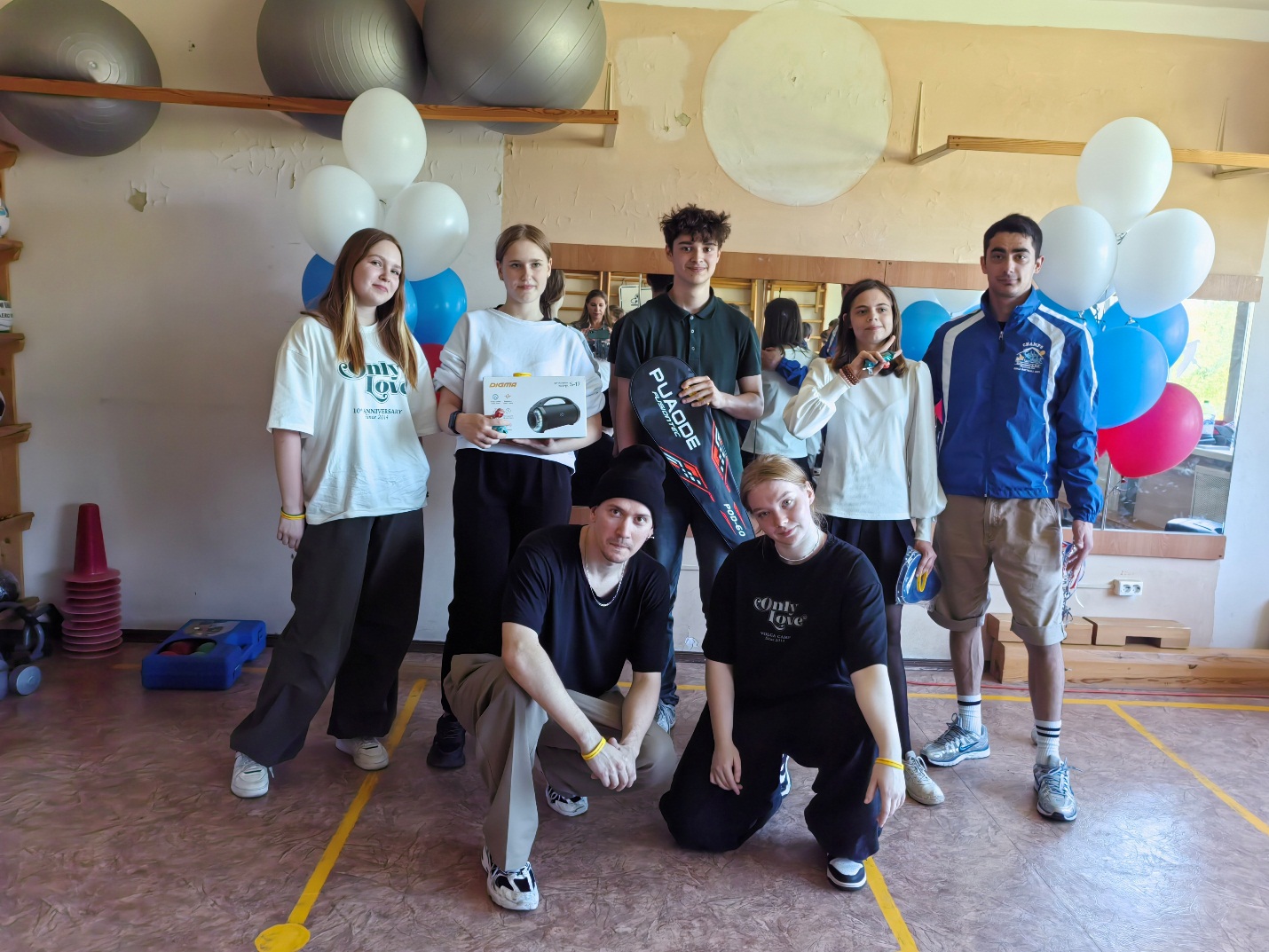 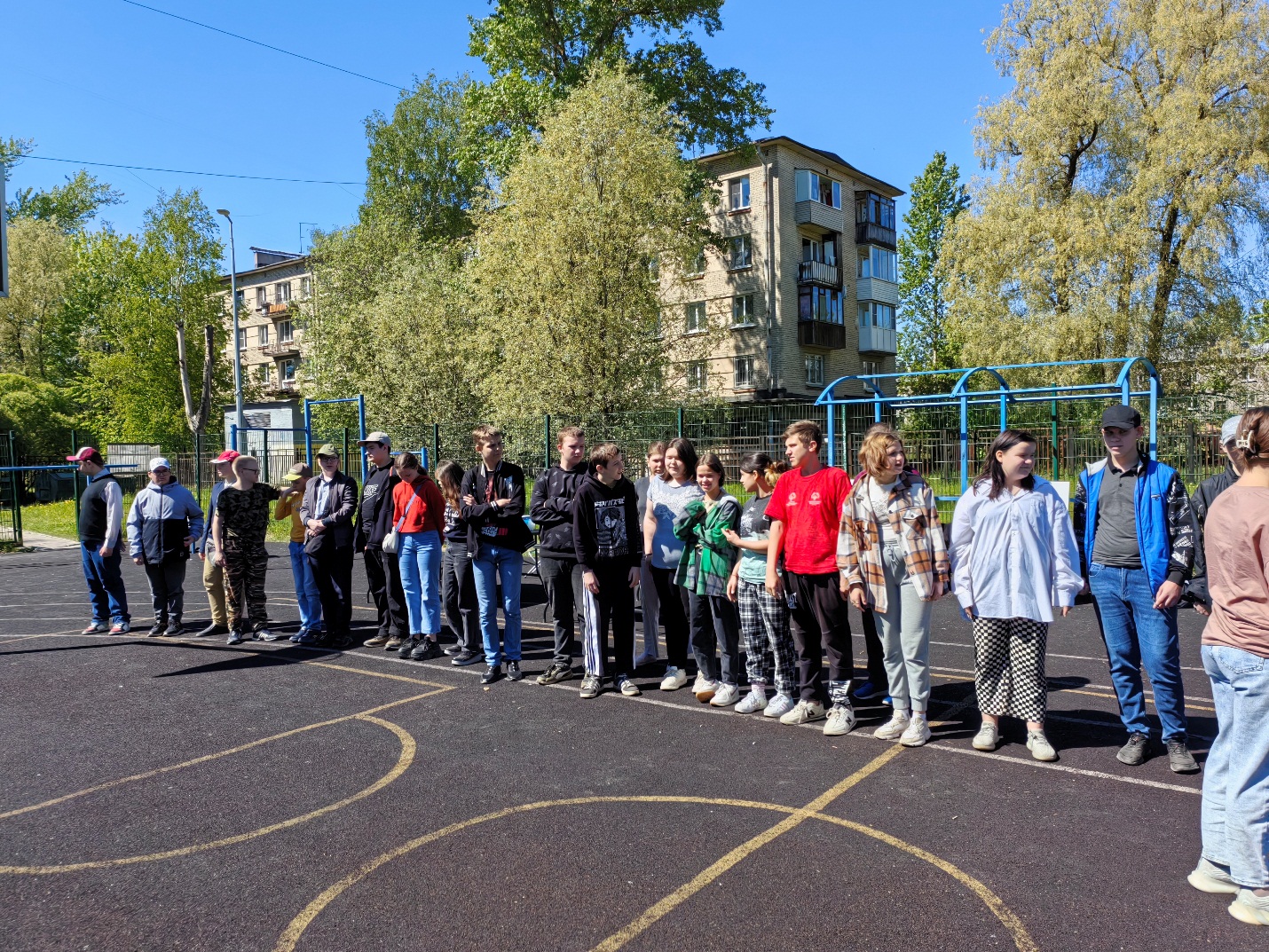 